This form should be returned electronically by the Head of School/Institute to pg_scholarships@leeds.ac.uk by Tuesday 14 April 2020.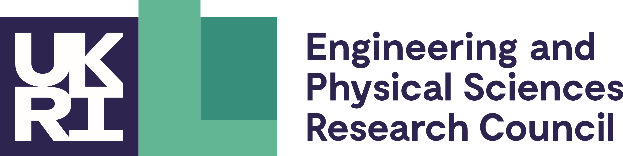 EPSRC Doctoral Prize  Fellowship 2020Supporting StatementEPSRC Doctoral Prize  Fellowship 2020Supporting StatementEPSRC Doctoral Prize  Fellowship 2020Supporting StatementEPSRC Doctoral Prize  Fellowship 2020Supporting Statement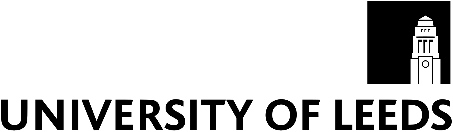 This form should be completed and returned directly by the Head of School/Institute where the candidate’s Fellowship will take place to pg_scholarships@leeds.ac.uk by Tuesday 14 April 2020.This form should be completed and returned directly by the Head of School/Institute where the candidate’s Fellowship will take place to pg_scholarships@leeds.ac.uk by Tuesday 14 April 2020.This form should be completed and returned directly by the Head of School/Institute where the candidate’s Fellowship will take place to pg_scholarships@leeds.ac.uk by Tuesday 14 April 2020.This form should be completed and returned directly by the Head of School/Institute where the candidate’s Fellowship will take place to pg_scholarships@leeds.ac.uk by Tuesday 14 April 2020.This form should be completed and returned directly by the Head of School/Institute where the candidate’s Fellowship will take place to pg_scholarships@leeds.ac.uk by Tuesday 14 April 2020.This form should be completed and returned directly by the Head of School/Institute where the candidate’s Fellowship will take place to pg_scholarships@leeds.ac.uk by Tuesday 14 April 2020.This form should be completed and returned directly by the Head of School/Institute where the candidate’s Fellowship will take place to pg_scholarships@leeds.ac.uk by Tuesday 14 April 2020.This form should be completed and returned directly by the Head of School/Institute where the candidate’s Fellowship will take place to pg_scholarships@leeds.ac.uk by Tuesday 14 April 2020.Full name of candidate:Full name of candidate:Please provide a couple of sentences in response to each of the 3 questions below.Your statement will be photocopied, therefore please type your statement in the box below and do not exceed one page.  Total word count: 300.Please provide a couple of sentences in response to each of the 3 questions below.Your statement will be photocopied, therefore please type your statement in the box below and do not exceed one page.  Total word count: 300.Please provide a couple of sentences in response to each of the 3 questions below.Your statement will be photocopied, therefore please type your statement in the box below and do not exceed one page.  Total word count: 300.Please provide a couple of sentences in response to each of the 3 questions below.Your statement will be photocopied, therefore please type your statement in the box below and do not exceed one page.  Total word count: 300.Please provide a couple of sentences in response to each of the 3 questions below.Your statement will be photocopied, therefore please type your statement in the box below and do not exceed one page.  Total word count: 300.Please provide a couple of sentences in response to each of the 3 questions below.Your statement will be photocopied, therefore please type your statement in the box below and do not exceed one page.  Total word count: 300.Please provide a couple of sentences in response to each of the 3 questions below.Your statement will be photocopied, therefore please type your statement in the box below and do not exceed one page.  Total word count: 300.Please provide a couple of sentences in response to each of the 3 questions below.Your statement will be photocopied, therefore please type your statement in the box below and do not exceed one page.  Total word count: 300.Why do you support the candidate’s fellowship plan?Indicate how this would fit with the School/Institute’s strategy?What additional support will be offered for the fellowship?Why do you support the candidate’s fellowship plan?Indicate how this would fit with the School/Institute’s strategy?What additional support will be offered for the fellowship?Why do you support the candidate’s fellowship plan?Indicate how this would fit with the School/Institute’s strategy?What additional support will be offered for the fellowship?Why do you support the candidate’s fellowship plan?Indicate how this would fit with the School/Institute’s strategy?What additional support will be offered for the fellowship?Why do you support the candidate’s fellowship plan?Indicate how this would fit with the School/Institute’s strategy?What additional support will be offered for the fellowship?Why do you support the candidate’s fellowship plan?Indicate how this would fit with the School/Institute’s strategy?What additional support will be offered for the fellowship?Why do you support the candidate’s fellowship plan?Indicate how this would fit with the School/Institute’s strategy?What additional support will be offered for the fellowship?Why do you support the candidate’s fellowship plan?Indicate how this would fit with the School/Institute’s strategy?What additional support will be offered for the fellowship?Three applicants can be put forward to the Selection Panel. If supporting more than one application from the School/Institute, rank the candidate: _____ out of 3.Three applicants can be put forward to the Selection Panel. If supporting more than one application from the School/Institute, rank the candidate: _____ out of 3.Three applicants can be put forward to the Selection Panel. If supporting more than one application from the School/Institute, rank the candidate: _____ out of 3.Three applicants can be put forward to the Selection Panel. If supporting more than one application from the School/Institute, rank the candidate: _____ out of 3.Three applicants can be put forward to the Selection Panel. If supporting more than one application from the School/Institute, rank the candidate: _____ out of 3.Three applicants can be put forward to the Selection Panel. If supporting more than one application from the School/Institute, rank the candidate: _____ out of 3.Three applicants can be put forward to the Selection Panel. If supporting more than one application from the School/Institute, rank the candidate: _____ out of 3.Three applicants can be put forward to the Selection Panel. If supporting more than one application from the School/Institute, rank the candidate: _____ out of 3.Name of Person making the Statement:(block capital letters)Name of Person making the Statement:(block capital letters)Name of Person making the Statement:(block capital letters)Signed:Date:Position in School/Institute:Position in School/Institute:Position in School/Institute: